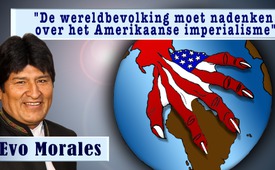 Evo Morales “De wereldbevolking moet nadenken over het Amerikaanse imperialisme (interview)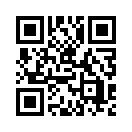 Kijk naar het interview met Evo Morales dat op 6 mei werd gepubliceerd op RT Duits, waar de President van Bolivia de grote rode draad van de wereldpolitiek ter sprake brengt.Kijk naar het interview met Evo Morales dat op 6 mei werd gepubliceerd op RT Duits, waar de President van Bolivia de grote rode draad van de wereldpolitiek ter sprake brengt.

RT:  Hartelijk welkom bij deze speciale uitgave  “Achter het nieuws bij RT”. Wij bevinden ons in het hoofdkwartier van de Verenigde Naties in New York en hebben de eer te mogen spreken met Evo Morales, president van de pluralistisch nationale staat Bolivia. 
Mijnheer de president, hartelijk dank dat u bij ons bent!

E.Morales:  Hartelijk dank voor uw uitnodiging. Het is voor mij zoals altijd een grote vreugde en een excellent genoegen met u te mogen spreken.

RT:  Mijnheer de president. U bent hier in de hoofdzetel van de VN om de tiende verjaardag te vieren van de verklaring van de rechten van de  inheemse volken, door de Verenigde Naties. 
Wat heeft deze declaratie en de erkenning van de rechten van de inheemse volken bewerkt in de afgelopen tien jaar, als men omstandigheden meetelt zoals bv. het gevaar van de globale klimaatverandering, waar president Trump afwijzend tegenover staat? 
Ten tweede zijn er ononderbroken oorlogen in het Midden Oosten, die zich geleidelijk uitbreiden over de hele wereld.
En ten derde is er de toenemende anti-migratiepolitiek die een zeer negatieve uitwerking heeft op inheemse volken. 

E.Morales:  Ten eerste hebben wij tien jaar geleden de verklaring van de rechten van de inheemse volken doorgezet. Dat is heel belangrijk, maar de verwezenlijking blijft nog uit. Bolivia is de eerste en ik denk ook de enige staat, die een overeenkomende nationale wet heeft bekrachtigd en wel de verklaring over de rechten van de inheemse volken.
Ten tweede is er de deelname van de inheemse beweging in de politiek. Daarom zei ik in mijn rede, dat wij onze verplichtingen hebben vervuld in het kader van de campagne ter gelegenheid van de 500ste herdenkingsdag van het verzet van de oorspronkelijke (inheemse volken), tegen die macht. Wij hebben hierin een overwinning behaald dankzij de eenheid van de sociale bewegingen en dankzij de deelname van onze geschoolde krachten en patriotten, die zich voor het volk inzetten.
Ik roep alle staten op, deze verklaring te erkennen en ze ook toe te passen. De rechtsnormen zijn één kant maar de passende verwezenlijking is een andere kant ... en dat zien we momenteel, dat is heel kritisch en zorgwekkend, want enkele  machten willen nog altijd andere landen innemen om geopolitieke redenen. 

Hun doelen zijn zoals altijd, voorál de natuurlijke resources te bemachtigen. Wij kunnen duidelijk zien wat er in Libië is gebeurd. Het voorwendsel voor de interventie was de democratie én de strijd tegen de dictatuur. En wat gebeurde er daarna ...?

Een ander voorbeeld is Irak. Zij hebben de hele wereld ervan overtuigd, dat daar massavernietigingswapens waren. En waar zijn die? Momenteel zijn het chemische ABC-wapens en chemische wapens in Syrië. Syrië is echter een strategische plaats voor de controle over het Midden-Oosten. Ik ben er zeker van dat rond Syrië 30% van alle natuurlijke ressourses liggen en we komen alweer terug op de geschiedenis van de mensheid. In het verleden ging het om de imperialistische verdeling van de wereld onder de monarchieën. Nu gaat het om de imperialistische invasie met militaire bases en duikboten, om de natuurlijke resources te controleren.
Vrijhandel en globalisering is geen oplossing meer voor het kapitalisme. Tegenwoordig is er militaire interventie. Dat bevestigt opnieuw wat ik heb gezegd in de Verenigde Naties: wie het kapitalistische systeem ondersteunt, ondersteunt de oorlog; wie de oorlog ondersteunt, ondersteunt de cultuur van het doden. Wij, als inheems volk, maken deel uit van de cultuur van de vrede, van het gemeenschapsleven op het land - waar geen privé bezit is - maar alleen het collectieve. Daar leeft men solidair, complementair en vooral in harmonie met moeder aarde. Dat zijn onze levensprincipes. 
Deze levensvorm wordt echter door het imperialisme aan de kaak gesteld als communistisch. Dat doet er niet toe voor ons. Wij zijn een gemeenschap. Daarom streven wij de politiek van het gemeentelijke socialisme na, omdat wij strijden voor gelijkheid. Of een zekere gelijkheid, want totale gelijkheid is er niet. 

De mensheid is tegenwoordig bedreigd en het is de opgave van de volken er iets tegenover te zetten. Helaas hebben de Verenigde Staten al, ik weet niet meer hoeveel, zeventig of tachtig interventies en staatsgrepen uitgevoerd. Daarover moet de hele wereldbevolking nadenken. 

Als iemand echt geïnteresseerd is in democratie, gebruikt hij democratische middelen en mensenrechten. Als democratie niet in Amerika's belang is, dan bestaat er geen democratie, noch mensenrechten voor hen. Zij trekken anti-imperialistisch regeringen in twijfel en worden daarin ondersteund. Tot de bondgenoten van Amerika behoren tegelijkertijd zelfs monarchieën en oligarchen. Daarom is dat een harde strijd om het leven, om de aarde. Wij hopen dat het actieve forum van de inheemse volken, kracht en hoop geeft aan de volken wereldwijd. 

RT:  In hoeverre kunnen de Verenigde Naties deze oorlogszuchtige weg, die de wereld inslaat, beïnvloeden? Bolivia is momenteel in de VN-veiligheidsraad. U hebt onlangs het bombardement van Amerika op Syrië, via uw ambassadeur, heel scherp afgekeurd. De Verenigde Staten handelen desondanks in eigengereidheid, terwijl zij zelf de grondbeginselen van het volkerenrecht schenden. In hoeverre kunnen de Verenigde Naties tegen deze achtergrond efficiënt zijn? En wat ontbreekt er, opdat zij werkelijk invloed kunnen uitoefenen op deze actiestijl die de mensheid schade berokkent?

E.Morales:  In de 21ste eeuw kan geen enkel land en geen persoon, 'de heer' van de wereld zijn. Helaas bedrijven zij de politiek van racisme en fascisme, omdat zij geloven dat één iemand de wereld moet domineren. Zij vergissen zich echter: heer van de wereld kunnen alleen de volken en de georganiseerde sociale krachten zijn. Men kan de wereld, de planeten toch niet privatiseren. Daarom is de enige oplossing dat wij ons, en vooral de landen van Latijns-Amerika, de Caribische Zee en Afrika, ons verenigen om zo de politiek van Amerika het hoofd te bieden. Want zij respecteren, zoals u hebt gezegd, niet eens de principes van de Verenigde Naties, door te handelen in eigengereidheid. Dat is een absoluut verkeerde mentaliteit die tegen de mensheid en tegen het leven zelf is gericht. Stel eens een oorlog voor met atoombommen, een atoomoorlog! Die zal niet uitsluitend de naties treffen, die elkaar bombarderen, maar die zal de mensheid treffen en de aardbol vernietigen. Ik ben geen expert, maar vanwege de achtergrond van de hachelijke situatie waarin wij momenteel leven, moet ik luisteren naar commentaren van experts, analisten. Wij beseffen tamelijk goed dat het voor de planeet al erg is, als een staat eenzijdig optreedt tegen een andere staat, om – ik wil dat nog een keer beklemtonen – de controle terug te krijgen over diens natuurlijke resources. 

RT.  U of iemand die bevoegd is voor uw Twitter profiel, hebben net in een Tweet gewaarschuwd voor het grote gevaar van een inzet met atoomwapens. We maken momenteel duidelijk een situatie door die van dag tot dag steeds zorgwekkender wordt. Aan de ene kant de Verenigde Staten met president Trump, aan de andere kant Noord-Korea. En er zijn bedreigingen die schijnen te escaleren op een uiterst kritisch punt, zoals u zei. Welke stelling neemt Bolivia in de hoogst gespannen betrekkingen tussen Amerika en Noord-Korea? Wat vindt uw land van de openlijke dreigingen om atoomwapens in te zetten? 

E.Morales:  De landen van Latijns-Amerika en de Caribische Zee hebben in 1969 doorgezet, dat dit continent over geen atoomwapens mag beschikken. En het doet goed, dat het een vreedzaam continent is. Ik begroet de prestatie van onze ex-presidenten en vroegere regeringen, die het mogelijk hebben gemaakt af te zien van iedere wapenwedloop en vooral van atoomwapens. 

Ten tweede is het standpunt van Bolivia heel duidelijk gedefinieerd door onze nieuwe grondwet. Dankzij het proces van de revolutie en bevrijding van mijn volk zijn wij een pacifistisch land en alle tegenstrijdigheden hebben zich tot nu toe opgelost met hulp van verschillende vreedzame instellingen. Dat kan een interne dialoog, een politieke dialoog of een bemiddeling zijn. Dat kunnen ook internationale gerechtshoven zijn, zoals in den Haag. Wij bekommeren ons om het leven en om onze planeet. 
Als men echter de belangen van kleine groepen nastreeft, zal er geen goede verstandhouding zijn. Onze autoriteiten, gezanten, buitenlandse vertegenwoordigers en gedelegeerden in de internationale organisaties, verdedigen dit standpunt. Het leven staat boven allerlei ideologische, politieke, partijdige, programmatische, sociale en culturele meningsverschillen. .. het leven van degenen die wonen op de aarde.

Wij beleven nu al effecten van de globale opwarming van de aarde en dan komen er nog atoombommen en atoomoorlogen bij. Ik begrijp gewoon niet, hoe ambtsdragers, zoals de Amerikaanse president, zo’n egoïstische en eerzuchtige mentaliteit kunnen hebben. Ik kan dat gewoon niet begrijpen. Iedere overheid moest meer denken aan de mensen. Iedere overheid moest acht slaan op de menselijke waardigheid, de gelijkheid van de volkeren - want sommige geestelijken spreken over de ondergang van de wereld. En die ondergang kan liggen in de handen van enkele machtigen die atoomwapens kunnen gebruiken. Dat is zorgwekkend. Ik roep ook alle media op om meer informatie te geven over de effecten van het gebruik van atoomwapens en over atoomoorlogen. 

RT:  Mijnheer de president, zullen we het over hebben over Latijns-Amerika hebben. Behalve dat het een regio van vrede is, komen er heden ook veel politieke turbulenties. Dat is het geval in Venezuela. Venezuela maakt een moeilijke economische en politieke situatie door. Er waren de afgelopen dagen veel protesten tegen de regering, maar er waren ook enkele demonstraties die de regering van Nicolás Maduro ondersteunen. Toen Hugo Chávez daar nog president was, schijnt zich een internationale groep te hebben gevormd die een regimewisseling bevordert. Bolivia heeft al die tijd duidelijk nauwe betrekkingen in stand gehouden met het Bolivariaanse Venezuela.

Hoe staat het daar nu mee? Hoe schat Bolivia de crisis in Venezuela in? Waar blijft de Boliviaanse alliantie voor de volken (ALBA) , als hoofdstem van de progressieve landen van de regio, op het moment dat de Organisatie van Amerikaanse staten zo’n agressieve houding heeft aangenomen tegen Venezuela?
 
E.Morales: Kijk eens: ten eerste is het constituerend statuut van de Unie van Zuid-Amerikaanse Naties een heel belangrijke, democratische clausule, die de door het volk gekozen regeringen en presidenten laat respecteren. Onafhankelijk of zij rechts of links zijn. Ik betreur het heel erg wat er in Venezuela gebeurt. Dat is een staatsgreep die vaart zet achter de Venezolaanse rechtervleugel. En ik betreur het heel erg, dat de Organisatie van Amerikaanse Staten haar traditie van putschen niet kan opgeven ... omdat zij het beste instrument is van het Noord-Amerikaanse imperium. 
Er bestaat het gevaar van een invasie en nu bestaat het gevaar van een interventie. Bolivia wijst iedere staatsgreep vastberaden af. Ieder land kan sociale problemen krijgen en als elk land kunnen wij economische problemen krijgen. Als wij echter spreken over het economische bereik in Zuid-en Latijns Amerika, dan moeten wij dit ogenblik benutten voor een beter handelsverkeer om de crisis van het kapitalistische systeem het hoofd te bieden. Die komen van de Noord-Amerikaanse en andere imperia van het verleden. Maar de Verenigde Staten snijden ons als UNASUR-leden af van de Pacific Alliance, opdat de ALBA niet zal groeien. 

De staatsgreep in Honduras was een soort intimidatie, een voorbeeld voor de landen die toetreden tot de ALBA: dat is nu de politiek die de Amerikaanse regeringen voeren. In werkelijkheid heb ik een groot vertrouwen in sociale bewegingen. Er zullen verder ook medestrijders zijn, arbeiders, oorspronkelijke bewoners, beroeps landbouwers,  misschien ook mensen die ageren om professionele redenen en anti-imperialisten. Dat is een uiterst sterke en harde ploeg. Dat is zo'n 30, 40, 50 procent die de strijd voor eenheid en soevereiniteit zal voortzetten. Dat is weerstand van het Venezolaanse volk: mijn respect, mijn bewondering met het oog op het offensief van het imperium, met het oog op de agressie van Luis Almagro en enkele andere OAS-staten.
Wat moeten wij doen? Wij hebben meer eenheid nodig, meer politieke en economische soevereiniteit, meer ideologische duidelijkheid. Wij mogen nooit de mogelijkheid op een interventie uit het oog verliezen. Zij richt zich niet tegen Maduro, noch tegen het Venezolaanse volk, maar dat gebeurt vanwege de Venezolaanse aardolie. 

RT:  Ja, precies.

E.Morales:  De geschiedenis herhaalt zich. 

RT:  Waarom moet men dan in de OAS blijven of hen behandelen als een nuttig forum voor de regio, als zij in werkelijkheid de belangen van de Verenigde Staten schijnt te dienen? 

E.Moreles:  Het is altijd de OAS geweest. Net daarom heeft Fidel, deze grote revolutionair, die ons helaas heeft verlaten vanwege zijn gezondheid en leeftijd, ooit gezegd dat de OAS het “koloniale ministerie” is. En het is onbegijpelijk dat deze mentaliteit niet veranderd.  Het is niet te vatten dat een Latino, een Zuid-Amerikaan een zeer goed  instrument is voor het imperium.
Ik kan niet begrijpen dat een Zuid-Amerikaan zoals Luis Almagro deze interventionalistische mentaliteit kan hebben. Ik kan dat niet begrijpen. Het mag zijn dat wij diepe ideologische verschillen hebben, maar het gaat hier vooral om onze soevereiniteit, onze waarde, onze zelfbeschikking. Wij, in Bolivia, hebben al zekere ervaringen meegemaakt na onze bevrijding. En wij zijn nu in een andere situatie als in 2005, 2006, toen ik pas de leiding van het land had overgenomen. De toenmalige koloniale staat heeft zich ontwikkeld tot een staat van vele volken. Vroeger was het een onderdanig land, nu is het een bevrijd land. Het eens door het imperium gescheiden volk, is nu verenigd in de strijd tegen het imperium.

RT:  In het buurland van Bolivia, Ecuador, waren er een tijd geleden presidentsverkiezingen. Lenin Moreno werd verkozen tot nieuwe president. Dus verlaat uw goede vriend, Rafael Correa, het ambt, na een decennium als leider van de zogenaamde staatsburgerlijke revolutie. Hoe schat u het einde in van de legislatuur periode van Correa? Zal dat een uitwerking hebben op de ALBA, de Latijns Amerikaanse integratie? Hij heeft immers ook een sleutelrol gespeeld bij de Zuid-Amerikaanse integratie.

E.Morales:  Ik merk, dat deze verzwakking van de anti-imperialistische regeringen, tot en met de ALBA, voorbijgaand is. Wij hebben weliswaar Brazilië en Argentinië verloren, maar nu begrijpen de volken van Argentinië, Brazilië en Latijns -Amerika hoe het voelt, als de rechtse partij weer aan de macht komt. De gevolgen die door de rechtse partij werden bewerkstelligd, zijn al waar te nemen. Ik heb de hoop dat wij in de komende acht maanden enkele landen zullen terugwinnen. 
Dat zal wel de moeilijkste etappe zijn voor de regeringen van de anti-imperialistische presidenten. Maar ik verlies de hoop niet, dat deze politieke, anti-imperialistische bewegingen samen met de volken en de sociale bewegingen weer aan sterkte zullen winnen.
RT:  En in Bolivia? Uw herverkiezing?

E.Morales:  Tot nu toe zijn wij aan de macht. Gelukkig is Bolivia bereid. De feiten die gebeuren in Brazilië en Argentinië laten toe ons juist te oriënteren. Het is weinig waarschijnlijk dat de rechtse partij terug aan de macht komt.

RT:  Kijkt u optimistisch naar de toekomst van Bolivia, blijft de door u verworven verandering bestaan? 

E.Morales:  Ja, wij zijn heel optimistisch gestemd. Enkele internationale organisaties voorspellen gelukkig dat de economie van Bolivia zal groeien tot eind 2017. Twee jaar geleden is zij met zo'n 5% gegroeid. Vorig jaar was het meer dan 4% en dit jaar bewegen wij ons weer naar 4%.
Onze sterkte is dat wij de rijkdom herverdelen onder onze volken. 
In politiek opzicht betekent dat de herstructurering van Bolivia. In economisch opzicht het terugwinnen van de natuurlijke resources. Wij zijn in de beginfase van de industrialisering en streven een herverdeling na in het sociale sector door middel van sociale instrumenten.

RT:  Mijnheer de president, enige tijd geleden bent u in Cuba medisch behandeld. Ik zie u in goede gezondheid. U ziet er sterk en gezond uit. Hoe gaat het met uw gezondheid?

E.Morales:  Het gaat heel goed met me. Dank zij de Cubaanse en Boliviaanse vrienden leg ik weer veel kilometers af om goed te kunnen werken.

RT:  Kunt u weer voetballen?

E.Morales:  Ja, wij maken weer doelpunten. Sport fascineert me. Ik wil ook via uw zender zeggen dat sport de beste ontspanning is voor ieder mens op elke leeftijd. 

RT:  Mijnheer de president, ik zie dat uw delegatie op u wacht. 
Hartelijk dank dat u vandaag bij ons was.

E.Morales:  Hartelijk dank aan u. Wij zijn altijd bereid te spreken over nationale en internationale thema’s en ze te becommentariëren. 

RT:  Dat was een interview met de president van Bolivia Evo Morales. Hartelijk dank, dat u erbij was.door ddBronnen:https://www.youtube.com/watch?v=Rlqjf3T7a1M
spaans

https://de.wikipedia.org/wiki/Evo_Morales
https://de.wikipedia.org/wiki/Organisation_Amerikanischer_Staaten
https://de.wikipedia.org/wiki/Bolivarianische_Allianz_f%C3%BCr_Amerika
https://de.wikipedia.org/wiki/Sim%C3%B3n_Bol%C3%ADvar
https://de.wikipedia.org/wiki/Evo_Morales#Wahlen_2002
https://deutsch.rt.com/inland/35472-evo-morales-in-berlin-erst/
https://deutsch.rt.com/amerika/49822-bolivien-prasident-morales-im-rt-interview-usa-staatsstreich/
https://www.youtube.com/watch?v=htb8DQkj2EoDit zou u ook kunnen interesseren:---Kla.TV – Het andere nieuws ... vrij – onafhankelijk – ongecensureerd ...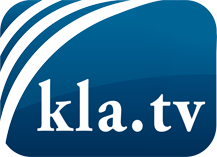 wat de media niet zouden moeten verzwijgen ...zelden gehoord van het volk, voor het volk ...nieuwsupdate elke 3 dagen vanaf 19:45 uur op www.kla.tv/nlHet is de moeite waard om het bij te houden!Gratis abonnement nieuwsbrief 2-wekelijks per E-Mail
verkrijgt u op: www.kla.tv/abo-nlKennisgeving:Tegenstemmen worden helaas steeds weer gecensureerd en onderdrukt. Zolang wij niet volgens de belangen en ideologieën van de kartelmedia journalistiek bedrijven, moeten wij er elk moment op bedacht zijn, dat er voorwendselen zullen worden gezocht om Kla.TV te blokkeren of te benadelen.Verbindt u daarom vandaag nog internetonafhankelijk met het netwerk!
Klickt u hier: www.kla.tv/vernetzung&lang=nlLicence:    Creative Commons-Licentie met naamgeving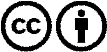 Verspreiding en herbewerking is met naamgeving gewenst! Het materiaal mag echter niet uit de context gehaald gepresenteerd worden.
Met openbaar geld (GEZ, ...) gefinancierde instituties is het gebruik hiervan zonder overleg verboden.Schendingen kunnen strafrechtelijk vervolgd worden.